 Avviso Pubblico CENTRI ESTIVIper la realizzazione di centri estivi per minori 3-14 anni nella città di BariAllegato 1 – Domanda di partecipazione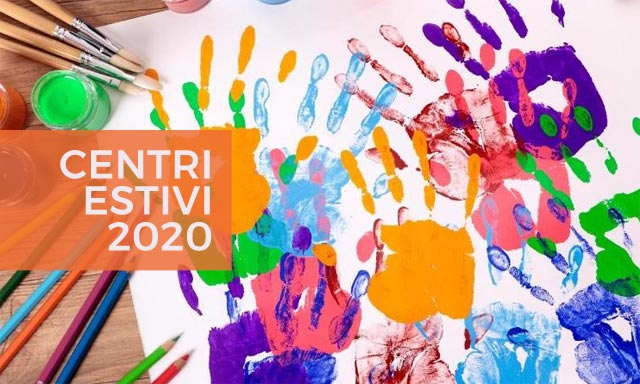 DOMANDA DI PARTECIPAZIONEIl sottoscritto/a __________________________________, nato/a ________________________ CF _________________________________ in qualità di legale rappresentante dell’organizzazioneproponente di nome ________________________________________ con sede in _______________ alla Via ___________________________________n. ______ C.A.P. _________________ telefono _________________________email ______________________________________Codice Fiscale ___________________________ PIVA ________________________________Selezionare la forma giuridica dell’organizzazioneCooperativa Sociale, iscritta all’albo delle cooperative al n.  	Associazione di Promozione Sociale, iscritta all’Albo Regionale delle A.P.S. n. e/o affiliata ad __________________A.P.S. nazionale iscritta all’Albo Nazionale delle A.P.S. N. 	Organizzazione di volontariato, iscritta all’Albo Regionale Regione Puglia delle O.D.V. n.   Ente Ecclesiastico/Parrocchia/OratorioAssociazione sportiva dilettantisticaSocietàAltro, specificare ________________________________________consapevole delle sanzioni penali previste in caso di dichiarazioni non veritiere e di falsità  negli atti di cui all'art. 76 del D.P.R. 28 dicembre 2000, n. 445 e della conseguente decadenza dei benefici di cui all'art. 75 del citato decretoCHIEDEdi poter partecipare alla procedura di cui all’avviso pubblico “CENTRI ESTIVI” con la seguente proposta progettuale:Ambito della proposta di centro estivo (cfr. art. 4 dell’Avviso):sportivo culturaleeducativo ludicoEstremi del protocollo di deposito della comunicazione di avvio presso il Comune di Bari (se già effettuata): _____________Il centri estivo presenta: solo spazi chiusi solo spazi aperti spazi chiusi e aperti DICHIARA, altresìdi essere a conoscenza dei contenuti dell’Avviso Pubblico “CENTRI ESTIVI” approvato con D.D. n.2020/210/00828 e della normativa di riferimento e di accettarli incondizionatamente e integralmente. (Luogo, data)                                                                                                         (firma leggibile)__________________________                                                      _____________________________ALLEGA, inoltre, la seguente documentazione amministrativa Atto e Statuto dell'ente proponente;CV del proponente e/o del coordinatore a dimostrazione dell’esperienza biennaleCopia fotostatica fronte-retro del documento di identità del sottoscrittore.Allegato 2 - Progetto Titolo della propostaEstensione oraria giornalieraErogazione pasti:si no Durata della centro estivo (numero settimane)Data di partenza Data di fine Localizzazione del centro estivo  Localizzazione del centro estivo  QuartiereIndirizzoArea bersaglio (vedi Delibera 760 del 23 novembre 2017)             SINO Mq interni disponibili per le attività    Mq interni disponibili per le attività    Mq esterni disponibili per le attività Mq esterni disponibili per le attività Numero totale bambini coinvolti sulle diverse fasce di etàTariffa richiesta di iscrizione settimanale per minore: € __________ Tariffa richiesta di iscrizione mensile per minore: € _____________Numero totale bambini coinvolti sulle diverse fasce di etàTariffa richiesta di iscrizione settimanale per minore: € __________ Tariffa richiesta di iscrizione mensile per minore: € _____________Numero operatori disponibili Rapporto numero bagni/minori: es. 1: 5Numero operatori disponibili Rapporto numero bagni/minori: es. 1: 5Numero minori da convenzionareN.B. il contributo riconosciuto è di € 75/ settimana per minore con ISEE annuo < 20.000 e € 150,00/settimana per minore diversamente abileNumero minori da convenzionareN.B. il contributo riconosciuto è di € 75/ settimana per minore con ISEE annuo < 20.000 e € 150,00/settimana per minore diversamente abileContributo richiesto al Comune (selezionare tra le due opzioni o entrambi) Contributo fisso COVID-19Contributo variabile calcolato sul numero di minori, durata settimane delle frequenza e tipologia dei minori _________________________Nome e cognome del referente di progetto:Recapiti del referente di progetto: Email: ______________________________ (PEC se disponibile)  Tel._______________________